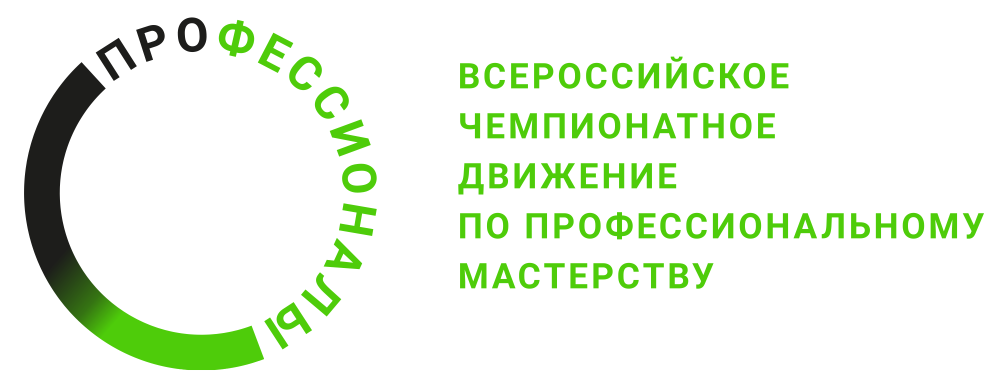 ПРОГРАММА ПРОВЕДЕНИЯРегионального этапа чемпионата «Профессионалы»по компетенции «Эксплуатация беспилотных авиационных систем»Общая информацияОбщая информацияПериод проведения18.03.2024Место проведения и адрес площадкиГБПОУ УКРТБ, ул. Генерала Горбатова 11ФИО Главного экспертаМавродиев Леонид КонстантиновичКонтакты Главного экспертаТел: 89177522221,e-mail: mavrodiev.leonid@yandex.ru 
telegram: @Kopatych1337Д-2 / «18» марта 2024 г.Д-2 / «18» марта 2024 г.Д-2 / «18» марта 2024 г.13:00-14:30Прибытие на площадку экспертов-наставников. Регистрация экспертов-наставников по компетенциям на площадках чемпионата.Прибытие на площадку экспертов-наставников. Регистрация экспертов-наставников по компетенциям на площадках чемпионата.14:30-15:00Собрания экспертов: Инструктаж по ТБ и ОТ. Распределение ролей между экспертами. 
Обсуждение конкурсного задания, внесение 30% изменений, подписание протоколов и КЗ.Собрания экспертов: Инструктаж по ТБ и ОТ. Распределение ролей между экспертами. 
Обсуждение конкурсного задания, внесение 30% изменений, подписание протоколов и КЗ.15:00 – 16:00Ознакомление и занесение критериев оценки в систему ЦСО, их блокировка, обучение           экспертов. Распечатка ведомостей. Оформление и подписание протоколов.  Подготовка экспертами конкурсных участков.Ознакомление и занесение критериев оценки в систему ЦСО, их блокировка, обучение           экспертов. Распечатка ведомостей. Оформление и подписание протоколов.  Подготовка экспертами конкурсных участков.Д-1 / «19» марта 2024 г.Д-1 / «19» марта 2024 г.Д-1 / «19» марта 2024 г.09:00-09:45Сбор на площадке проведения соревнований, регистрация участников и экспертов, проверка документовСбор на площадке проведения соревнований, регистрация участников и экспертов, проверка документов09:45-10:00Инструктаж по ОТ и ТБ, ознакомление участников с регламентирующими документами, жеребьёвка, проверка личного оборудования и инструмента участниковИнструктаж по ОТ и ТБ, ознакомление участников с регламентирующими документами, жеребьёвка, проверка личного оборудования и инструмента участников10:00-11:00Знакомство с рабочим местом и оборудованиемЗнакомство с рабочим местом и оборудованием11:00-12:00ПерерывПерерыв12:00-13:00Церемония Открытия Регионального этапа чемпионата профессионального мастерства «Профессионалы» и чемпионата высоких технологий Республики Башкортостан (онлайн формат)Церемония Открытия Регионального этапа чемпионата профессионального мастерства «Профессионалы» и чемпионата высоких технологий Республики Башкортостан (онлайн формат)13:00-15:00Знакомство с рабочим местом и оборудованиемЗнакомство с рабочим местом и оборудованием15:00-16:00Ознакомление с КЗ, подписание протоколовОзнакомление с КЗ, подписание протоколовД1 / «20» марта 2024 г.Д1 / «20» марта 2024 г.Д1 / «20» марта 2024 г.08:30-09:00Сбор участников и экспертовСбор участников и экспертов09:00-09:30Инструктаж по ОТ и ТБ, ознакомление с КЗ модуля ВИнструктаж по ОТ и ТБ, ознакомление с КЗ модуля В09:30-12:30Выполнение модуля В. Диагностика и ремонт БПЛАВыполнение модуля В. Диагностика и ремонт БПЛА12:30-13.15ПерерывПерерыв13:15-13:30Ознакомление с КЗ модуля АОзнакомление с КЗ модуля А13:30-16:30Выполнение модуля А. МониторингВыполнение модуля А. Мониторинг16:30-18:30Оценивание модулей В и А, занесение оценок в ЦСООценивание модулей В и А, занесение оценок в ЦСОД2 /«21» марта 2024 г.Д2 /«21» марта 2024 г.Д2 /«21» марта 2024 г.08:30-09:00Сбор участников и экспертовСбор участников и экспертов09:00-09:30Ознакомление с КЗ модуля ЖОзнакомление с КЗ модуля Ж09:30-11:30Выполнение модуля Ж. Беспилотник самолётного типаВыполнение модуля Ж. Беспилотник самолётного типа11:45-13.45Выполнение модуля Б. FPV-пилотированиеВыполнение модуля Б. FPV-пилотирование13:45-14:30ПерерывПерерыв    14:30-14:45Инструктаж ОТ и ТБ, проверка личного оборудования и инструмента участников, ознакомление с КЗ модуля ГИнструктаж ОТ и ТБ, проверка личного оборудования и инструмента участников, ознакомление с КЗ модуля Г15:00-17:00Выполнение модуля Г. Разработка узла коптераВыполнение модуля Г. Разработка узла коптера17:00-19:00Оценивание модулей Б, Г, Ж занесение оценок в ЦСООценивание модулей Б, Г, Ж занесение оценок в ЦСОД3 / «22» марта 2024 г.Д3 / «22» марта 2024 г.Д3 / «22» марта 2024 г.08:30-09:00Сбор участников и экспертовСбор участников и экспертов09:00-09:30Инструктаж ОТ и ТБ, проверка личного оборудования и инструмента участников, ознакомление с КЗ модуля ДИнструктаж ОТ и ТБ, проверка личного оборудования и инструмента участников, ознакомление с КЗ модуля Д09:30-12:30Выполнение модуля Д. Изготовление узла коптераВыполнение модуля Д. Изготовление узла коптера12:30-13:15ПерерывПерерыв13:15-13:30Инструктаж ОТ и ТБ, проверка личного оборудования и инструмента участников, ознакомление с КЗ модуля EИнструктаж ОТ и ТБ, проверка личного оборудования и инструмента участников, ознакомление с КЗ модуля E13:30-15:30Выполнение модуля Е. Эксплуатация полезной нагрузкиВыполнение модуля Е. Эксплуатация полезной нагрузки15:30-18:30Оценивание модулей Д, Е, занесение оценок в ЦСООценивание модулей Д, Е, занесение оценок в ЦСО18:30-19:00Блокировка оценок. Подготовка отчётной документации.Блокировка оценок. Подготовка отчётной документации.01 апреля 2024 г.01 апреля 2024 г.01 апреля 2024 г.Время уточняетсяВремя уточняетсяЦеремония закрытия Регионального этапа чемпионата «Профессионалы» и чемпионата высоких технологий Республики Башкортостан. Объявление победителей и призеров чемпионата (очный формат Конгресс-Холл)